DATA: 31/08                                    FOLCLORE:  A CUCA A CUCA É UM PERSONAGEM DO FOLCLORE BRASILEIRO. TEM APARÊNCIA DE UMA VELHA BRUXA COM A CABEÇA DE JACARÉ E POSSUI VOZ ASSUSTADORA. DIZ A LENDA QUE A CUCA ASSUSTA AS CRIANÇAS QUE NÃO OBEDECEM AOS PAIS.                                      A CUCA TARSILA DO AMARAL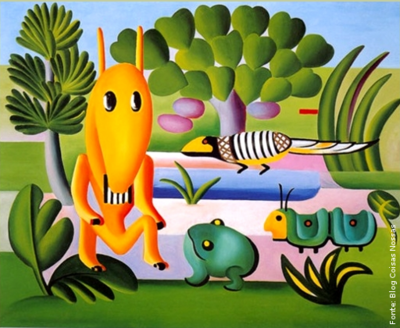 A OBRA ACIMA SE CHAMA “A CUCA” FOI PINTADA PELA ARTISTA BRASILEIRA TARSILA DO AMARAL.  TARSILA PINTOU ESTE QUADRO NO COMEÇO DE 1924 E ESCREVEU À SUA FILHA DIZENDO QUE ESTAVA FAZENDO UNS QUADROS "BEM BRASILEIROS", E A DESCREVEU COMO "UM BICHO ESQUISITO, NO MEIO DO MATO, COM UM SAPO, UM TATU, E OUTRO BICHO INVENTADO"ATIVIDADE: RECRIE A OBRA DA TARSILA, USANDO A PERSONAGEM CUCA DO FOLCLORE.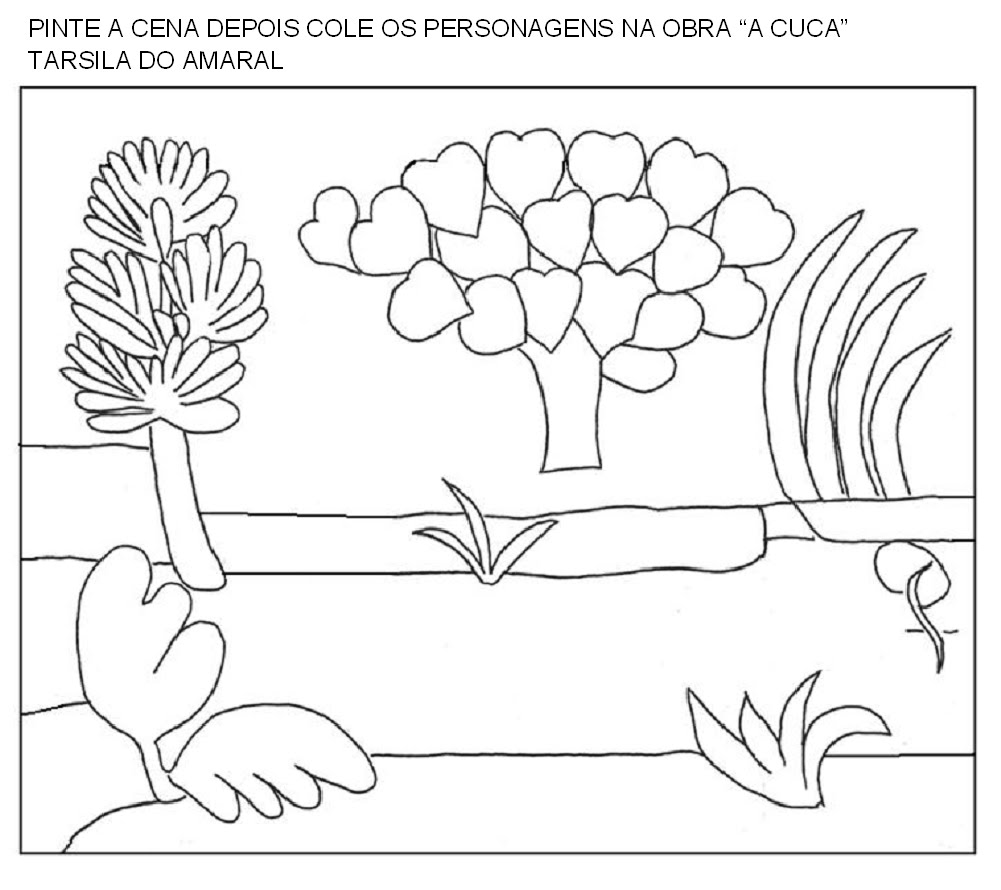 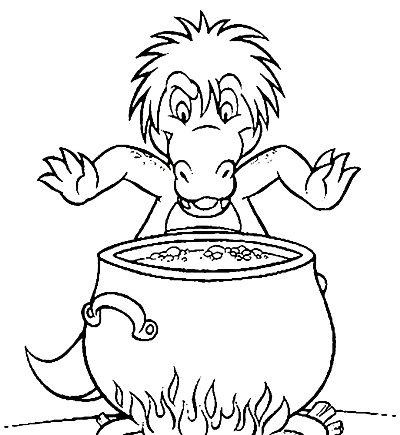 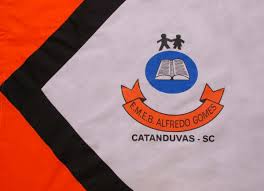 ESCOLA MUNICIPAL DE EDUCAÇÃO BÁSICA ALFREDO GOMES.DIRETORA: IVÂNIA NORA.ASSESSORA PEDAGÓGICA: SIMONE ANDRÉA CARL.ASSESSORA TÉCNICA ADM.: TANIA N. DE ÁVILA.PROFESSORA: ANA CAROLINEDISCIPLINA: ARTESCATANDUVAS – SCANO 2020 - TURMA: 1º ANO